Datos personalesNombre y apellido: Gastón Nehuen Herrera	Ciudad/Provincia:  Guaymallén, Mendozae-mail: gk_lostordos@hotmail.comInstagram: 3dcondor WhatsApp: 2613024977Sitio web (opcional):Ficha técnicaLa siguiente ficha será completada una por cada pieza del proyecto, siendo el total de fichas presentadas 5.Clasificación: Diseño universal.Diseño Universal o Adaptación (especificar orientación)¿Qué aportes didácticos brinda esta pieza a la temática? Enumerar y fundamentarFomenta y facilita el aprendizaje del lenguaje braille.Ayuda a relacionar letras con un objeto u animal usando el tacto para conocer representaciones tangibles de dichos modelos.Ejemplifica el uso de braille con el nombre del objeto u animal representado.Nombre:  Tablas para el aprendizaje de Braille.Tamaño: alto (Z): de 20mm a 40mm (dependiendo del archivo)
                ancho (X): 90 mm
                grosor(Y): 100mmEncastrable: NOSi es encastrable cuantas piezas incluye:Parámetros:Altura de capa: 0.28Relleno: 8%Material: PLASoportes: NOORIENTACIÓN DE IMPRESIÓN: Se recomienda imprimir en la posición que se cargan los archivos, si el espacio de impresión lo permite: se puede cargar más de un archivo a la mesa de trabajo.Impresora utilizada: CR 10 SMART Tiempo aproximado: por tabla ronda entre 2 horas y 3 horas de impresión.Palabras Clave: Braille – Abecedario- lectura- aprendizaje- Aprender- facilitador de aprendizaje- tablas de abecedario – no videntes- tacto- reconocer. 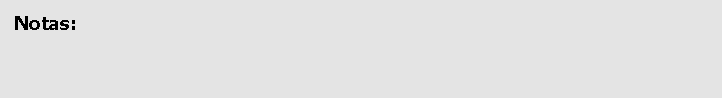  NOTAS: esta es una colección de 27 tablas para facilitar el aprendizaje del Braille. Dicha tabla viene con una impresión de la letra para que el familiar o profesor pueda orientarse y con una representación de la letra en braille (donde se suma una guía con huecos donde no hay puntos). Arriba de las mismas: la forma de un objeto o animal que su nombre empiece con dicha letra y escrito debajo el nombre del objeto o animal en braille.	